Recife, ……/……./202…Do:	Prof(a). …………….Ao:	Colegiado do Curso de Engenharia Cartográfica e de Agrimesura da  UFPEAssunto: carta de aceite de orientação	Eu, ......................................................................................................................., SIAPE nº ..................................... lotado no Departamento de ...................................................................... .................................................................... venho pelo presente declarar que aceito orientar o(a) aluno(a) …………………................................................................................................................, CPF ...................................., matriculado no curso de Engenharia Cartográfica e de Agrimensura perfil 3605,  no seu Trabalho de Conclusão do Curso …………, no ........ semestre do ano ............ O tema do TCC será:  .......................................................................................................Atenciosamente,……………………………………………………………………..						Prof.(a) Orientador(a)(carimbo)			De acordo: ……………………………………………………….						Aluno(a)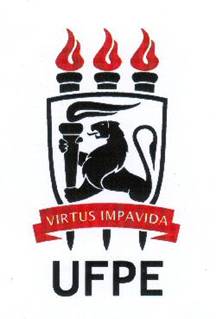 UNIVERSIDADE FEDERAL DE PERNAMBUCOCENTRO  DE  TECNOLOGIA  E  GEOCIÊNCIASESCOLA DE  ENGENHARIA  DE  PERNAMBUCODepartamento de Engenharia Cartográfica